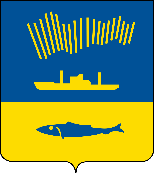 АДМИНИСТРАЦИЯ ГОРОДА МУРМАНСКАП О С Т А Н О В Л Е Н И Е 08.09.2020                                                                                                        № 2096В соответствии с пунктом 2.4 положения о комиссии по приемке выполненных работ по ремонту входных групп и подъездов многоквартирных домов, утвержденного постановлением администрации города Мурманска                       от 04.09.2020 № 2077, п о с т а н о в л я ю: 1. Утвердить состав комиссии по приемке выполненных работ по ремонту входных групп и подъездов многоквартирных домов согласно приложению к настоящему постановлению.2. Отделу информационно-технического обеспечения и защиты информации администрации города Мурманска (Кузьмин А.Н.) разместить настоящее постановление с приложением на официальном сайте администрации города Мурманска в сети Интернет.3. Редакции газеты «Вечерний Мурманск» (Хабаров В.А.) опубликовать настоящее постановление с приложением.4. Настоящее постановление вступает в силу со дня подписания.5. Контроль за выполнением настоящего постановления оставляю за собой.Глава администрациигорода Мурманска                                                                                 Е.В. Никора